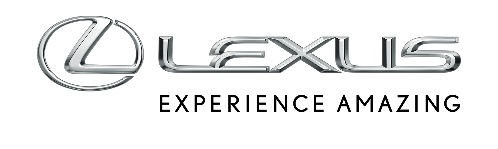 29 MAJA 2020UX 300e: ELEKTRYZUJĄCE WRAŻENIA Z JAZDY LEXUSEM W WYKONANIU MISTRZÓW KIEROWNICY TAKUMINisko położony środek ciężkości i sztywna platforma, zapewniająca precyzyjne prowadzenie i komfort jazdyMistrzowie kierownicy Takumi dopracowali elektryzujące wrażenia z jazdy Lexusem UX 300e na europejskich drogachPłynna jazda bez wysiłku, dzięki nowemu, w pełni elektrycznemu układowi napędowemu, kontroli zawieszenia i technologii shift-by-wireW pełni elektryczny Lexus UX 300e, który w tym roku zostanie wprowadzony na rynek, łączy światowej klasy jakość i wyciszenie z ostrą jak brzytwa dynamiką i radością z jazdy. Ściśle współpracując z mistrzami Takumi – najbardziej doświadczonymi kierowcami testowymi Lexusa – zespół inżynierów odpowiedzialnych za model UX 300e opracował wiele nowych technologii, zaprojektowanych w celu zapewnienia wyjątkowych wrażeń z jazdy pod hasłem „Lexus Electrified”.W Lexusie zaszczytny tytuł Takumi przyznaje się ekspertom w danej dziedzinie, którzy odbyli co najmniej 60 000 godzin nauki i praktyki – równowartość 8 godzin dziennie, 250 dni rocznie przez 30 lat. Ich ogromna wiedza jest potwierdzeniem zaangażowania Lexusa w najwyższą jakość projektowania i produkcji samochodów.SZTYWNA PŁYTA PODŁOGOWA, NISKO POŁOŻONY ŚRODEK CIĘŻKOŚCIRadość z jazdy znalazła się na szczycie listy priorytetów głównego inżyniera Takashiego Watanabe, odpowiedzialnego za model UX 300e. Dzięki temu jazda w pełni elektrycznym crossoverem Lexusa jest dynamiczna, a jednocześnie niezwykle wyrafinowana. Kompaktowy Lexus zawdzięcza swoje świetne właściwości jezdne platformie GA-C o bardzo sztywnej konstrukcji i nisko położonym środku ciężkości. W osiągnięciu takich parametrów pomogło umieszczenie akumulatora trakcyjnego pod nadwoziem pojazdu, zamontowany nisko w komorze silnika elektryczny napęd oraz specjalne wzmocnienia lekkiej, modułowej platformy. WRAŻENIA Z JAZDY DOPRACOWANE PRZEZ MISTRZÓW TAKUMI Zawieszenie modelu UX 300e, przetestowane po raz pierwszy na japońskich drogach i torach testowych przez Takumi, słynnych mistrzów kierownicy Lexusa, zostało finalnie dostrojone na europejskich trasach, aby zapewnić odpowiedni skok zawieszenia, prowadzenie kół i amortyzację oraz wyeliminować wszelkie niekomfortowe wstrząsy. Sesje testowe zaowocowały opracowaniem specjalnie zaprojektowanych amortyzatorów, które zapewniają liniowe wyczucie układu kierowniczego oraz kontrolę nad zawieszeniem pojazdu.W oparciu o informacje od mistrzów Takumi – biegłych w konstrukcjach całej gamy samochodów Lexusa, w tym również modeli o wysokich osiągach – do przekładni kierowniczej dodano usztywniające mocowanie, aby zapewnić bardziej bezpośrednie, precyzyjne sterowanie pojazdem. Zapewnia ono szybsze reakcje w momencie, gdy kierowca zaczyna skręcać, zapewniając modelowi UX 300e typowe dla Lexusa, wyjątkowo precyzyjne i subtelne prowadzenie.SPECJALNIE DOPRACOWANE HAMULCE I OPONYOpracowane specjalnie dla nowego UX 300e, wentylowane przednie i tylne tarcze zwiększają skuteczność hamowania pierwszego w pełni elektrycznego Lexusa, a specjalnie zaprojektowane opony w rozmiarze 17 ”i 18” cali podwyższają komfort w pełni elektrycznej jazdy, zapewniając ciche i wyjątkowo stabilne prowadzenie.NOWY, ELEKTRYCZNY UKŁAD NAPĘDOWYZoptymalizowany do dynamicznej jazdy w mieście, całkowicie nowy, w pełni elektryczny układ napędowy modelu UX 300e składa się elektrycznego silnika/generatora o mocy 150 kW (204 KM), zapewniającego liniowe przyspieszenie od 0-100 km/h w 7,5 sekundy. Samochód rozpędza się do maksymalnej prędkości 160 km/h. Charakterystyka przyspieszania również została zoptymalizowana pod kątem jazdy w mieście. Przy niewielkim wciśnięciu gazu, np. podczas ruszania, priorytetem jest kontrola prędkości, natomiast przy średnim lub mocnym wciśnięciu pedału przyspieszenia, np. podczas wjazdu na autostradę, skupiono się na ciągłym i intensywnym rozwijaniu prędkości.Inżynierowie Lexusa opracowali także nowy, kompaktowy układ przeniesienia napędu, aby zapewnić nowemu UX 300e wiodącą w klasie wydajność zespołu napędowego. Dla zagwarantowania maksymalnej płynności jego pracy, wprowadzono takie ulepszenia, jak polerowane powierzchnie zębów przekładni oraz zoptymalizowany system jej smarowania.DYNAMICZNE, LINIOWE PRZYSPIESZENIE I CZTERY POZIOMY REDUKOWANIA PRĘDKOŚCIAby uzyskać działający płynnie, a zarazem szybko reagujący napęd, nowa jednostka sterująca zasilaniem (PCU - Power Control Unit) w UX 300e ułatwia jazdę przy minimalnym wciśnięciu pedału przyspieszenia. Inżynierowie Lexusa zastosowali zaawansowane rozwiązanie, umożliwiające płynne przyspieszanie, nawet wtedy gdy kierowca w nieregularny sposób operuje pedałem przyspieszenia. Ponadto dla zapewnienia bardziej komfortowej jazdy ograniczono nieregularne wahania prędkości pojazdu, nawet przy zróżnicowanym nachyleniu nawierzchni drogi.Dla uzyskania lepszych osiągów w takich sytuacjach, jak częste zatrzymywanie i ruszanie w mieście oraz jazda krętymi drogami, redukowanie prędkości w modelu UX 300e można czterostopniowo kontrolować za pomocą łopatek umieszczonych pod kierownicą.TECHNOLOGIA SHIFT-BY-WIREKolejnym ważnym punktem interakcji kierowcy z UX 300e jest precyzyjnie wykonany przełącznik trybu jazdy. Zastępuje konwencjonalną zmianę biegów, idealnie dopasowując się do dłoni kierowcy i wykorzystując najnowszą technologię zmiany biegów Lexusa shift-by-wire, aby zapewnić doskonałe wrażenia podczas przełączenia napędu w tryb cofania, postoju i jazdy. Ponadto czas operacji dźwignią przekładni został skrócony, umożliwiając szybkie przełączanie trybów.„W przypadku nowego crossovera UX 300e, zapewniliśmy wyjątkowe wrażenia z jazdy z napędem elektrycznym, unikalne dla Lexusa” – skomentował główny inżynier Takashi Watanabe. – „Tysiące godzin, które za kierownicą auta spędzili nasi mistrzowie kierownicy Takumi, zaowocowały udoskonaleniem dynamiki, wyznaczającym nowe standardy w tym segmencie”.Lexus UX 300e zostanie wprowadzony na wybrane europejskie rynki do końca tego roku.